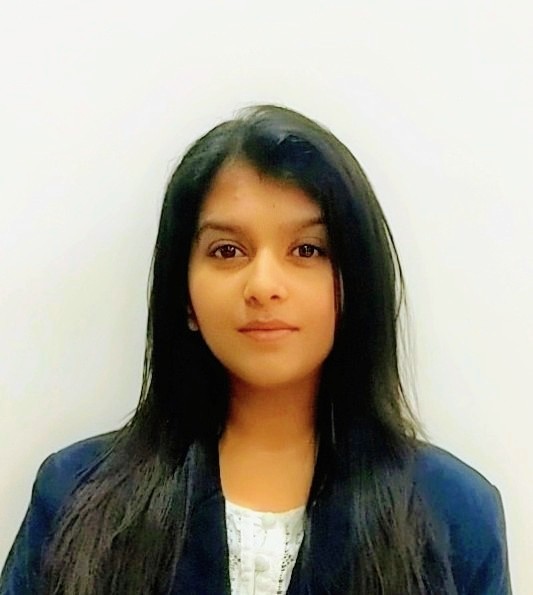 Devika A. GadgilDevika is an associate at ANB Legal, Mumbai and is a graduate from Symbiosis Law School, Pune. Her primary area of practice is general corporate and commercial law. She is a member of a team which deals with investments, acquisitions and commercial transactions. She specializes in drafting, researching, negotiation and review of documents and contracts and undertaking due-diligence.